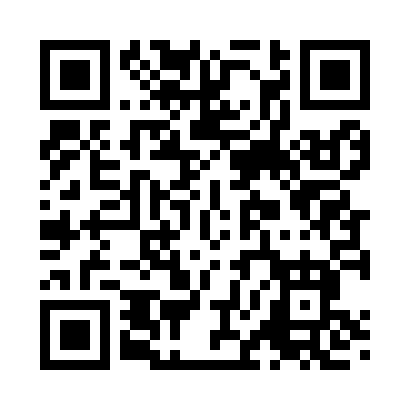 Prayer times for Powe, Missouri, USAMon 1 Jul 2024 - Wed 31 Jul 2024High Latitude Method: Angle Based RulePrayer Calculation Method: Islamic Society of North AmericaAsar Calculation Method: ShafiPrayer times provided by https://www.salahtimes.comDateDayFajrSunriseDhuhrAsrMaghribIsha1Mon4:175:461:044:568:239:522Tue4:185:461:054:568:239:513Wed4:185:471:054:568:239:514Thu4:195:471:054:568:239:515Fri4:205:481:054:568:229:506Sat4:205:481:054:568:229:507Sun4:215:491:054:568:229:508Mon4:225:491:064:578:229:499Tue4:235:501:064:578:219:4910Wed4:235:511:064:578:219:4811Thu4:245:511:064:578:209:4712Fri4:255:521:064:578:209:4713Sat4:265:531:064:578:209:4614Sun4:275:531:064:578:199:4515Mon4:285:541:064:578:199:4516Tue4:295:551:074:578:189:4417Wed4:305:551:074:578:189:4318Thu4:315:561:074:578:179:4219Fri4:325:571:074:578:169:4120Sat4:335:581:074:578:169:4021Sun4:345:581:074:578:159:4022Mon4:355:591:074:578:149:3923Tue4:366:001:074:578:149:3824Wed4:376:011:074:568:139:3725Thu4:386:011:074:568:129:3526Fri4:396:021:074:568:119:3427Sat4:406:031:074:568:119:3328Sun4:416:041:074:568:109:3229Mon4:426:041:074:568:099:3130Tue4:436:051:074:558:089:3031Wed4:446:061:074:558:079:29